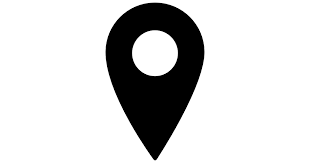 36, St Margaret Road, Coventry, CV1 2BU07867 245026 		    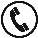 neerajsalunkhe2806@gmail.com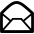 linkedin.com/in/neeraj-salunkhe-9376951ab/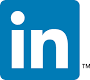 neerajsalunkhe.com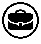 Career ProfileA highly experienced MSc Automotive Engineering Graduate with relevant technical project expertise in product designing and analysis. Demonstrating design skills and use of modelling software, including Solidworks, Ansys, Catia, Hypermesh, and AutoCAD, collaborating with others to communicate project aims and progress issues, and creating detailed reports; currently seeking a Mechanical Design Engineer role where expertise in design and modelling can add significant value to the appropriate use of AutomotivesProfessional SkillsSolidworksAutoCADStar CCM+Ansys WorkbenchCATIAHyperWorksMatlab/ SimulinkGantt ChartProduction TechniquesFinite Element AnalysisEngineering Design AnalysisResearch and DevelopmentProduct DesignProject Planning, Control, and ManagementMicrosoft WordMicrosoft PowerPointMicrosoft OutlookEducationCoventry University, UK							                      Sept 2022 – Sept 2023Accredited by the Institution of Mechanical Engineers (IMechE), Charted Management Institute (CMI)MSc Automotive Engineering (Distinction)Key Modules: Ground Vehicle Aerodynamics, Ground Vehicle Dynamics, Advance Propulsion System, Design Principle and Practice, Engineering Simulation and Analysis, Connected Autonomous Vehicles ContextualisationSt. John College of Engineering & Management, India			                          Jul 2016 - Sept 2020Accredited by NAAC A+ & NBAMechanical Engineering (Undergraduate) (6.30 CGPA)Member of SAEEngaged in the FMAE Baja eventCleared virtual Baja organised by MahindraKey Modules: Automobile Engineering, Internal Combustion Engines, Strength of Materials, Project Management, Engineering Mechanics, Engineering Drawing, Production Process, Material Technology, Kinematics of Machinery, Internal Combustion Engines, Machine Design, Finite Element Analysis, CAD CAM CAE, Production Planning & Control, Power Engineering, Design of Mechanical SystemsProfessional ExperiencesAspire Industries, India								 	  Jan 2021 - Jul 2022Mechanical Design EngineerDesigned sheet metal structures for optimal efficiency using Advance SolidworksCo-ordinated over 250 projects, demonstrating exceptional organisational skills and a proven track record of successful project managementApplied engineering principles and GD & T to enhance structural integrity and performance by reducing material and welding wastage by 10%Served as Designated Production Manager for a 20-day tenure, overseeing seamless communication with clients, coordinating with the design team, and managing vendor relations to ensure delivery without disruption to production processesDesigned products for Reliance Jio (5G 42” Rack Cabinet), Idea, Warpp (Welding Machine Body), Raychem, Cadbury, Beardo, etcGained comprehensive knowledge of CNC Turret Punching and CNC Bending to incorporate practical tolerances into the designsIntegrated efficient sheet metal designs with CNC machining processesCo-ordinated the start-end production process, i.e. Designing, Punching, Bending, Welding, Louvring, Hydraulic Pressing and Quality Check over 100 projectsSkanem Interlabels Pvt. Ltd., India						             Jun 2019 - Mar 2020InternGained practical knowledge and skills in the field of project managementAcquired comprehensive knowledge about Label Applicator Machines & Labelling MachinesCompleted the final-year Bachelor's project, focusing on waste reduction strategies and fostering knowledge acquisitionSoft Skills ExperienceWelcome Break, UK					    		                               Nov 2023 - PresentTeam MemberEnsured accurate and timely delivery of chicken orders by packing and managing orders, adhering to KFC standardsManaged the burger station, demonstrating expertise in burger preparation and assemblyCollaborated with team members to streamline operations, meet customer demands, and foster a positive work environmentSainsbury’s, UK					    		                  	              Oct 2022 - Apr 2023Trading AssistantCommunicating with Customers and Attempting to Meet Their Demands While Providing Excellent ServiceSegregate the products and arrange the fresh products in the right aislesWork ExperienceCoventry University, UK (Postgraduate Project)			                       May 2023 – Aug 2023StudentProject Title: “FEA modelling of the aluminium alloy graphene-based composite plate for the launch vehicle external fuel tank structural application” (Designed on Solidworks)Conducted comprehensive static analysis of aerospace components, including a 500x500x25 mm plate, Liquid Oxygen (LOX) tank, Intertank, Liquid Hydrogen (LH2) tank, and External Fuel Tank (EFT)Implemented FEA to evaluate total deformation, equivalent stress, and equivalent elastic strain in aerospace structuresFindings from a deformation study conducted on components of the launch vehicle highlighting minor distortions in elements but raising concerns over fatigue and structural integrity issues, emphasising the need for continuous inquiry and assessment to ensure safety and reliabilitySt. John College of Engineering & Management (Undergraduate Project)	             Jun 2019 - Mar 2020Project Intern in Skanem Interlabels Pvt. Ltd.Project Title: “Lean Manufacturing Implementation in Machining & Labelling Industry using Value Stream Mapping”Implemented SAP System to enhance communication and reduce lead times in the Machining department, addressing issues of wrinkles and air entrapmentProposed double-sided label printing in the Labelling department to combat delays caused by incomplete orders and static electricity, improving productionAchieved efficiency gains of 37.077% in the Machining department and 25.389% in the Labelling department, meeting established goalsCertificationEnjos for Engineers (Certified by Government of India Startup)		            Mar 2020 - Dec 2020CatiaAdvance SolidworksAutoCADAnsys